SOUTH VIEW COMMUNITY PRIMARY SCHOOL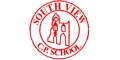 PE & Sports premium Action plan 2019 - 2020For the academic Year September 2019 to July 2020 the school will receive £19,510 PE and Sport Premium Funding. We also have £24,727 remaining from previous funding, saved for a MUGA with support from Sports England. We therefore have a total of £44,237 for spending this year.We must use the funding to make additional and sustainable improvements to the quality of Physical Education, Sport and Physical Activity (PESPA) on offer to pupils. This means we will use the premium to: 1. To develop or add to the PESPA already in place in school (referring to the aims below) 2. To make improvements now for future pupils The 5 key indicators where improvements should be seen are: 1. The engagement of all pupils in regular physical activity, aiming for 30 minutes a day within school time. 2. The profile of PE and sport is raised across the school as a tool for whole school improvement. 3. Increased confidence, knowledge and skills of all staff in teaching PE and sport. 4. Broader experience of a range of sports and activities offered to all pupils. 5. Increased participation in competitive sport. The National Curriculum aims are for all children: To be physically active, working towards a target of 30 minutes activity during and after the school day (excluding general play times) To excel in a broad range of activities To engage in competition To lead healthy lifestyles Swimming Data: 2019/20 - Y5 data was used due to no swimming due to Lockdown COVID-19Action:(from September 2019)Actions to achieve:Budget: Spend: Evidence & Impact:Sustainability and next steps: Purchase equipment for PE and Sports Day To ensure suitable, bespoke equipment and resources are available for the teaching of PE to meet the complex needs of all our pupils.Sensory equipmentGames resourcesBasic equipment to use imaginatively to develop motor skills in KS1 & KS2This enables:- Deliverance & experience of more precise lessons, through a wide range of sports & activities, with the aid of resources. - Increased pupil participation, engagement & interest in sport & healthy lifestyles. - Motivation to perform better during Sports Day Regular checks of the PE cupboard to check for wear and tear and replacements needed. Regular checks with the staff to ask for any equipment needed £ 1000£300 – sports daySee SBM:New equipment:Tennis ballsSpring boardTop up:FootballsNetballsSpots Total spend:£501.12More children participating actively during lesson as more equipment so less sharing. The identified ‘less active groups’ are joining in more confidently.Due to COVID-19 No sports day took place.Next steps: Spare PE kit for each key stage.Regular checks of the PE cupboard will keep resources sustainable for the foreseeable future Keys to be made so stores are locked. Equipment not used at playtimes and lunchtimes.NB Encourage socially distanced classroom activities to ensure children are moving for 30 mins a day when not doing PENew equipment to allow bubbles to access curriculum in safe way.Purchase equipment for playtime & lunch time activities To look for opportunities to develop KS1 and KS2 playgrounds:‘Positive Playground’New equipment to encourage and facilitate active and healthy outdoor play during playtimesThis enables:- Calmer lunchtimes & playtimes. - Increased pupil participation, engagement & interest in sport & healthy lifestyles. Ask the children who would like to take part Sort the children into teams Lunch time supervisors to ensure they are aware of their role and discuss playground positioning£200See SBM:New equipment:Bobble balls Catch ‘ems Scooter boardsTotal spend:£100More children are participating in sport during lunch times The identified ‘less active groups’ beginning to increase their activity levels Next steps:Lunch time activities sustainable for another year Look into ways of making it more accessible for the less active children NB To use some under spend to purchase more lunchtime equipment for class bubbles.Provide extra support during coaching sessions to help enable challenge for all and CPD opportunities for a member of staff to observe specialist coaching Link to indicator 3To continue to look at imaginative and interactive ways of supporting pupils’ physical development through staff training opportunities.NQT’sStaffTA’sMSA’sThis enables:-All children to be physically active through a wide range of sports & activities- High quality teaching in which the children engage in both traditional and alternative sports, taught by qualified coaches & school staff to deliver a broad curriculum which develops skills & techniques. - Increased pupil motivation & participation in competitive sport, which raises standards of pupil performance.Audit Staff needsLiaise with Elite Sports about CPD packages Audit MSA needs & liaise with JS/Elite about CPD£5000See SBM:Total spend:£1375All children have participated in PE lessons once a week, every week, with additional support, over a 2 year CPD cycle. NB Due to COVID-19Staff unable to finish 12 week CPD in Springtime.21 days complete.NQT’s show more confidence in planning and delivering PE lessons.High quality teaching sustainable for another year Next steps:Look into pricing of using our own Sports TA’s as an alternative for any CPD needs ie danceJS to work with MSA’sPay for Pupil premium clubs.To ensure sustainability of all existing initiatives/clubs:(Provide a long term positive impact on pupils health and fitness)Sensory circuitsWalking clubRunning clubDanceCheerleadingNetballMultiskills/circuitsFitness (Lunch)This enables:- Our Pupil Premium children to take part in extra-curricular sports based activities which they may otherwise have been unable to do - Increases interest in sport and a healthy lifestyle Find out the clubs available and their cost:Elite after school clubsElite sports holiday clubs£500See SBM:£350Autumn Clubs£350Spring Clubs£200Elite clubsTotal Spend:£900Lockdown spend:£8,000 Lockdown Club for vulnerable & keyworker chn:  Mar – Jul 2020There is an increased participation in extracurricular activities due to pupil premium children joining in clubs they otherwise wouldn’t have Autumn -32/60 PP = 53%7/16 SEN = 43%Spring – 29/60 PP = 48%8/16 SEN = 50%Summer – N/A Due to COVID-19The number of clubs has been good and the addition of regular yoga and mindfulness seen positive impact in wellbeing. NB More of this in Autumn 2020 will be essential due to impact of COVID 19 lockdownThe Lunchtime fitness club continues to be successful; & the children have improved agility & fitness levels. NB High intense, social distanced aerobic /fitness clubs to be introduced to combat weight gain & possible lack of regular sport impacted by COVID 19 Lockdown.Next steps:To encourage all staff to lead a club ie lunchtime yoga/ kidzbop/gonoodle/ just danceY6 swimming and Booster groups swimming for those PP & other children yet to meet the 25m standard To increase provision for swimming to ensure government requirement, that all children leave primary able to swim 25m, is met.This enables:- Increased interest in sport and a healthy lifestyle -Our children are confident with a life saving skill Assess the children to see if they can swim 25m Keep a record and invite them to catch up swimming in the summer term £650£810 - coachSee SBM:Total spend:£0Carried over for swimming 2020/2021Booster groupsNB Booster groups in Autumn term were cancelled due to bad weatherNB Due to COVID-19 No swimming took place in the summer term. Autumn 2020 – assess Y6 (current y5) ?See below for End KS2 swimming Data.Due to COVID-19 & school closure the data has been based on Y6’s previous years data from Y5.Swimming was successful in the summer 2019 over the whole school especially Y6 going to Deeping to ensure all aspects of the end of KS requirements were met. Next Steps:Continued target of 90% to reach 25m or more. Booster group to be set up.Due to bad weather swimming in the autumn term was cancelled but we intend to try again this coming academic year – COVID 19 guidance permittingKey indicator 2: The profile of PE and sport being raised across the school as a tool for whole school improvement Key indicator 2: The profile of PE and sport being raised across the school as a tool for whole school improvement Key indicator 2: The profile of PE and sport being raised across the school as a tool for whole school improvement Key indicator 2: The profile of PE and sport being raised across the school as a tool for whole school improvement Key indicator 2: The profile of PE and sport being raised across the school as a tool for whole school improvement Pay for TA’s to support the PE subject leader To add support to Subject lead to go to competitions, assist with admin (clubs & league games)This enables:-Children can attend external sporting events with all the background preparation - Regular meetings with Subject lead to identify strategies to ensure smooth running of PE & sports throughout the school.- Updating sports board, ensuring regular feedback to children- Updating calendar of events: competitions, league matches, host events & sports day. - Profile of PE & sports is raised across the school.Discuss needs with selected TA’sConsistently communicate about PE events this year £4000See SBM:Total spend:£3031.33Competitions are prepared for Sports display board is updated therefore the profile of PE is increased Sporting events, matches & the results are celebrated at weekly assemblies & published in monthly newsletters to raise profile of PE.NB TA was a shielded person during COVID-19 Lockdown but on call to all vulnerable pupils & parents not in school initially through choice.Invaluable help needed to ensure all important aspects happen on time Increase the hours the PE team can help Next Steps:Ensure events & results are published on website & Twitter to raise profile. Use some of the money to release subject leader too Develop roles of Sports LeadersTo create roles of Sports Leaders from Y6:Equipment upkeep.Lead inter house matches.Encourage active safe play.This enables:-Opportunity for children to lead and manage within PE - Increased pupil participation in competitive sport - Engagement of all pupils in regular physical activity - Support for the less active & SEND children during their lunch times & competitions, having their peers present - Sports Leaders to develop important leadership skills which they can use to lead within their PE lessons and in their future schooling and careers Share the idea behind the role with Year 5/6 children Choose from those interested and inform them of expectationsKeep in regular contact with the sports leaders£50See SBM:Total spend:£ 0Children have organised & led inter house games.Led playtime games. NB Due to COVID-19 Inter house games were cancelled. Positive and successful impact on GD sport children. Next steps:Vote for new sports leaders Autumn 2020Encourage more inter house competitions within all year groups.To build a Climbing Wall & Extend outdoor Gym equipment with Matting To allow children to use a variety of sports equipment during playtime, lunchtime, fitness club & PE sessions.This enables:-The children to take part in fitness activities when field is wet. - Children to develop stamina.- Children to develop awareness for healthy lifestyle.- Increased pupil participation in competitive sport - Raised profile of PE across the schoolFind a suitable place to build it £20,000£10,589£6,499.25Total spend:£17,088.25To build a MUGA To allow children to access sports in winter when the field inaccessible.This enables: -The children to take part in activities when field is wet. - Children to prepare for the local football/netball competitions and enables us to perform better - Increased pupil participation in competitive sport - Raised profile of PE across the school Find a suitable place to build it £4000 Towards Sports England grantSee SBM:£ 0 Still waiting for confirmation from Sports England. Carried over£4000 N/ANB Due to COVID-19 further developments have been slow & funding carried over.Next steps:Chase up Sports England decision to decide to go forward or move money to another project ie extend climbing wall or wall fixtures to extend & develop skills based activities Send staff on courses for their CPD Link to indicator 1 CPDTraining day for all staff:Learn different games & strategies for core skills egquiddicthThis enables:-Improved standards of pupil performance  - Increased knowledge of staff. - Raised profile of PE across the school Find out any available courses and share with staff Complete any registration forms and book supply if needed See indicator 1See SBM:Total spend:£200Ideas taken from the training have informed planning and been implemented into the school day Children are active for significantly longer amounts of the PE lessonsStaff trained will ensure sustainable use of their skills Next steps:Seek out new courses for next academic year NB guidance permitting. Children in Need DanceathonThis enables:-Inclusive and stimulating activities for all pupils - Children that are not engaging in mainstream sports to join in- Provision of a broad experience of a range of sports and activities -Raised profile of PE across the school - Increased interest in sport and a healthy lifestyle - Increased pupil motivation - Enhances our inclusive provision Liaise with staff so all children could take part to learn steps & then perform together£120Supply to cover SG£0Covered in houseUsed to assist costs of Lockdown club.All children took part in the DanceathonDetails were advertised on the schools twitter & newsletter, rasiing the profile of PE.Next steps:Seek new opportunities through research and using links developed NB Zumba could be used in Autumn Term 2020 for CIN as socially distanced so all could join in.Sports Relief Ninja Warrior courseThis enables:-Inclusive and stimulating activities for all pupils - Children that are not engaging in mainstream sports to join in- Provision of a broad experience of a range of sports and activities -Raised profile of PE across the school - Increased interest in sport and a healthy lifestyle - Increased pupil motivation - Enhances our inclusive provision Liaise with staff so all children could take part. £120Supply cover for SG£0 Covered in houseUsed to assist costs of Lockdown club.All children took part in the Ninja Warrior courseDetails were advertised on the schools twitter & newsletter, rasiing the profile of PE.Next steps:Seek new opportunities through research and using links developed NB Need to check Social distance requirements for Spring term 2021.Key indicator 5: Increased participation in competitive sport Key indicator 5: Increased participation in competitive sport Key indicator 5: Increased participation in competitive sport Key indicator 5: Increased participation in competitive sport Key indicator 5: Increased participation in competitive sport Pay for competitions and the cost of coaches/minibus’ to get there Membership of Elite Sports Partnership:Attendance to all sporting events.Transport to events.Enter league competitions.This enables:
- Increased pupil motivation - Enhanced inclusive provision - Enhanced positive attitude and engagement in and towards competition - Larger groups also allows for B teams to enter competitions - Increased links and partnerships with other schools (Coach share)- Raised profile of PE across the school - More pupils to attend competitions Go through the list of competitions from Elite Sports Ensure all KS2 groups have a competition to go Ensure a range of sporting types are entered Ensure there are plenty of opportunities for B teams Put the dates on the calendar and inform relevant staff£1500See SBM:£525 games£300 league£600 inter house£460 transportTotal spend:£1,885Children were able to apply skills learnt in a competitive situation.  Children have been able to reach events through paid for coaches To develop team spirit and self- esteem thrives through representation of the school.Due to COVID-19 SEND games competitionOlympics (inter schools)Cricket competitions & Some league matches cancelled. NB Invest in equipment that enhances social distanced skills & easy to clean for 2020ArcheryCurlingPositive impact has been winning a number of tournaments and leagues.SV becoming a ‘sporting’ school, raising the profile of competitive sport.All competitions were attended as a result of the transport Next steps:Continue to participate in competitive sports. Ensure all competitions are costed for next yearNB Elite have offered socially distanced league sports for Autumn 2020Competitions to follow.Budget spend:£44,237Actual spend:£33,080.70Carried over:£11,156.30Predicted Budget 20/21:£30,532.30Meeting national curriculum requirements for swimming and water safety Please complete all of the below: What percentage of your current Year 6 cohort swim competently, confidently and proficiently over a distance of at least 25 metres? N.B. Even though your children may swim in another year please report on their attainment on leaving primary school. 36/65 = 55%Booster groups essentialWhat percentage of your Year 6 cohort use a range of strokes effectively [for example, front crawl, backstroke and breaststroke]? 36/65 = 55%Booster groups essentialWhat percentage of your Year 6 cohort perform safe self-rescue in different water- based situations? Unknown due to COVID 19 Schools can choose to use the Primary PE and Sport Premium to provide additional provision for swimming but this must be for activity over and above the national curriculum requirements. Have you used it in this way? No 